Al Dirigente Scolastico dell’Istituto comprensivo “San BiagioIl/La sottoscritta	in qualità di docenteSecondaria di 1° gradoPrimaria a tempo determinato	/indeterminato	, per laclasse di concorso	–  	D I C H I A R ADi essere disponibile ad accettare n°	ore settimanali relative alle attività alternative/studio assistito per l’A. S. 2022/23.Cordiali saluti.Vittoria,  	Firma 	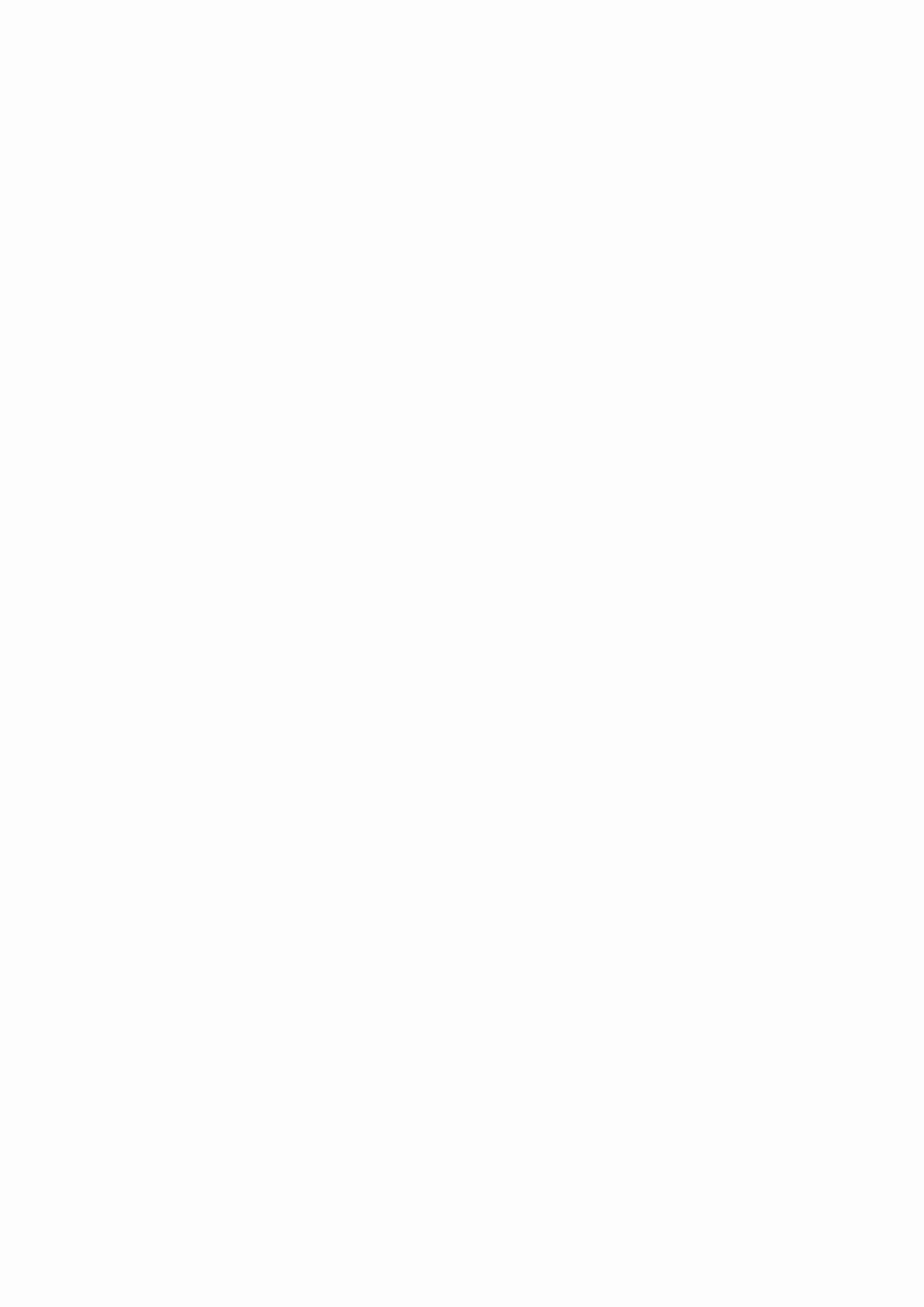 